Das Kinder Menü 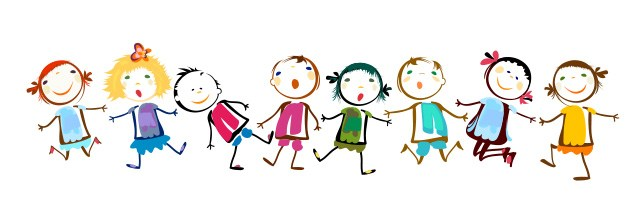  MontagDas Fruhstuck – Joghurt mit Müsli oder ObstDas Pausenbrot – Strudel mit Äpfeln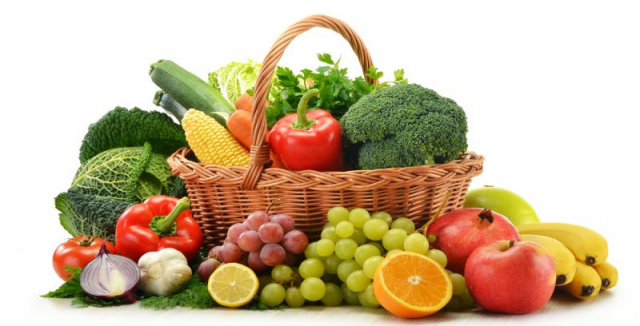 Das Mittagessen Suppen – Kartoffelsuppe mit BrotDas Abendbrot – Hamburger mit Pomes frites DienstagDas Fruhstuck – Palatschinke mit SchkoladeDas Pausenbrot – PflaumeDas Mittagessen Suppen – NudelsuppeDas Abendbrot – Brot mit Shinken und KäseMittwochDas Fruhstuck – Gemüse mit Brötechn und frisch KäseDas Pausenbrot – Torte Das MittagessenSuppen – Knoblauchsuppe mit Brot Das Abendbrot – Kartoffelknödle mit Schweinefleisch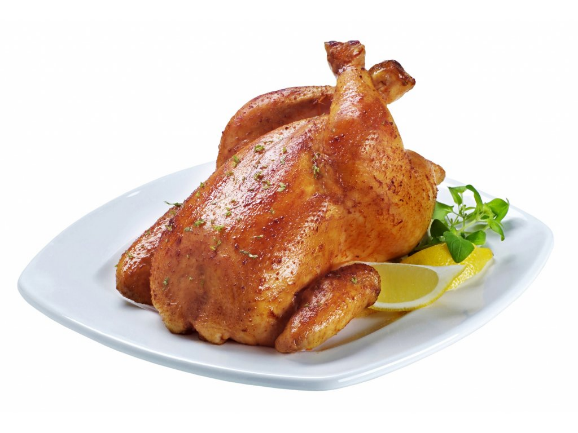 DonnerstagDas Fruhstuck – ApfelkuchenDas Pausenbrot – Gemüse mit BrotDas MittagessenSuppen – Krautsuppe mit WurstDas Abendbrot – Spaghetti  FreitagDas Fruhstuck – Joghurt mit MarmeladeDas Pausenbrot – Apfel Das Mittagessen Suppen – TomatensuppeDas Abendbrot – Schnitzel mit Kartoffeln SamstagDas Fruhstuck – SchokoladentorteDas Pausenbrot – Toast mit Shinken und KäseDas Mittagessen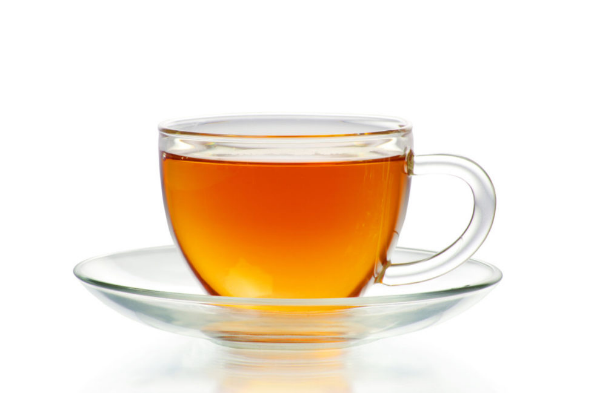 Suppen – Erbensuppe mit BrotDas Abendbrot – Hähnchen mit Reis SonntagDas Fruhstuck – Ommelett mit Brötchen und ButterDas Pausenbrot – Banane Das Mittagessen Suppen – Fischsuppe Das Abendbrot – Gemüsesalat